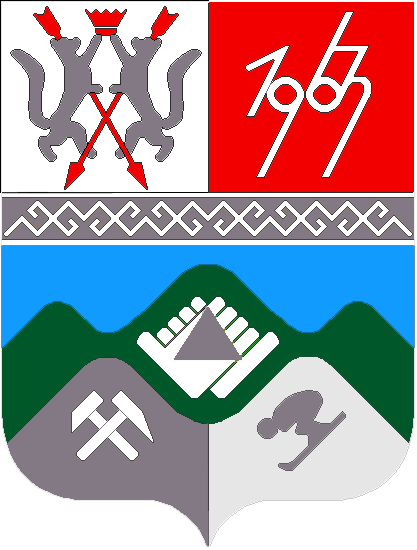 КЕМЕРОВСКАЯ ОБЛАСТЬТАШТАГОЛЬСКИЙ МУНИЦИПАЛЬНЫЙ РАЙОНАДМИНИСТРАЦИЯ  ТАШТАГОЛЬСКОГО МУНИЦИПАЛЬНОГО РАЙОНА                         ПОСТАНОВЛЕНИЕот « 28  »  сентября  2018г. №  818 -пОб утверждении муниципальной программы«Профилактика безнадзорности и правонарушений несовершеннолетних» на 2019-2021 годыВ целях осуществления  организационных мероприятий, направленных на совершенствование и развитие форм и методов профилактики безнадзорности и правонарушений несовершеннолетних, администрация Таштагольского муниципального района, постановляет:1.Утвердить муниципальную программу «Профилактика безнадзорности и правонарушений несовершеннолетних» на 2019-2021 годы, согласно приложению.2.Пресс-секретарю Главы Таштагольского муниципального района (М.Л.Кустова) разместить настоящее постановление  на официальном сайте администрации Таштагольского муниципального района в сети «Интернет».3.Контроль за исполнением постановления возложить на  заместителя  Главы Таштагольского муниципального района   Ларину Л.В.          4.Признать утратившим силу с 01.01.2019г. постановление Администрации Таштагольского муниципального района  от 28.09.2017г. № 736-п «Об утверждении муниципальной программы «Профилактика безнадзорности и правонарушений несовершеннолетних» на 2018-2020годы» (кроме пункта 4).         5. Настоящее постановление вступает в силу с момента подписания и распространяет свое действие на правоотношения, возникшие с 01.01.2019г. Глава Таштагольского муниципального района					  		 В.Н.МакутаПриложение к постановлению Администрации Таштагольскогомуниципального  районаот « 28  »  сентября  2018г. №  818 -пМуниципальная программа«Профилактика безнадзорности и правонарушенийнесовершеннолетних» на 2019 – 2021 годыПАСПОРТмуниципальной программы «Профилактика безнадзорности и правонарушений несовершеннолетних» на 2019 – 2021 годыРаздел 1. Содержание проблемы и необходимость ее решения программными методами.Состояние преступности и правонарушений среди несовершеннолетних, проживающих на территории Таштагольского муниципального района ставит перед органами системы профилактики безнадзорности и правонарушений несовершеннолетних новые задачи по организации и реализации мер по предупреждению совершения правонарушений. Решение задач, направленных на снижение подростковой преступности невозможно без серьезной поддержки, объединения усилий всех структурных подразделений, входящих в систему профилактики правонарушений. Это обуславливает необходимость программно - целевого подхода к решению данных вопросов.За семь месяцев 2018 года комиссией по делам несовершеннолетних и защите их прав при администрации  Таштагольского муниципального района проведено 15 заседаний, в том числе 1 выездное на которых рассмотрено 450 материалов в отношении несовершеннолетних, законных представителей и иных лиц. Рассмотрено административных материалов в отношении законных представителей за не исполнения родительских обязанностей по воспитанию, содержанию, обучению несовершеннолетних детей – 344, в отношении несовершеннолетних 39. На профилактическом учете в комиссии по делам несовершеннолетних и защите их прав состоит 127 семей, находящихся в социально-опасном положении, в них 318 детей. За семь месяцев 2018г. на территории Таштагольского муниципального района произошел рост уровня подростковой преступности с 19 до 22. Окончено 22 уголовных дел  в отношении 25 подростков, за аналогичный период 2017 года – 19 уголовных дел в отношении 29 подростков. Рост уровня подростковой преступности  составило 15.8%. Но произошло снижение преступления совершенных в группах с 19 до 12, ранее судимыми с 2 до 1, в состоянии алкогольного опьянения с 13 до 5. Но произошел рост ранее совершавшими с 8 до 9.Приоритетным направлением в работе органов и учреждений системы профилактики безнадзорности и правонарушений несовершеннолетних является   работа по защите прав и законных интересов несовершеннолетних, по выявлению семей, находящихся на ранней стадии семейного неблагополучия, индивидуальная профилактическая работа с несовершеннолетними и  семьями, находящимися в социально опасном положении. Несмотря на проводимую работу с семьями, оказавшимися в трудной жизненной ситуации, с семьями, находящимися в социально опасном положении,   в работе с ними существует масса проблем. Не всегда  члены семьи идут на контакт с представителями органов и учреждений системы профилактики безнадзорности    и правонарушений несовершеннолетних. Не у всех родителей есть социально-психологическая установка на воспитание детей. Как правило, сигнал тревоги поступает поздно, когда семьи плохо поддаются реабилитации, и помочь им восстановится чрезвычайно трудно. Неблагополучие в семье, бесцельное времяпровождение на улице являются причинами поведенческих нарушений у ребенка. Отсутствие должного контроля   со стороны родителей или законных представителей способствует совершению противоправных поступков несовершеннолетними.	Большую тревогу вызывает алкоголизация подростков. Отсутствие положительного примера и контроля со стороны родителей, социальная незащищенность, реклама спиртного, особенно пива,  приводит к тому, что подросток  начинает употреблять алкоголесодержащую продукцию. Проблема профилактики безнадзорности и правонарушений несовершеннолетних,  защиты их прав носит межведомственный характер, так как затрагивает сферу деятельности ряда органов местного самоуправления. Совместные усилия исполнителей мероприятий Программы будут направлены      на реализацию комплекса мер по снижению уровня преступности и правонарушений, организацию профилактических мероприятий.Привлекаемые финансовые средства будут соответствовать реальным возможностям местного бюджета, что позволит сконцентрировать их на реализации конкретных мероприятий Программы, необходимых на соответствующем этапе.Следовательно, требуется принять стратегическую, долгосрочную, комплексную Программу, разработанную на основе предложений органов  и учреждений системы профилактики безнадзорности и правонарушений несовершеннолетних. Раздел 2. Цели и задачи ПрограммыПрограмма ставит целью  комплексное решение проблем профилактики безнадзорности и правонарушений несовершеннолетних,  создание в Таштагольском районе эффективной системы профилактики безнадзорности и правонарушений, обеспечивающей координацию деятельности всех органов и учреждений данной системы.Для достижения указанных целей предполагается решение следующих задач:повышение эффективности работы по профилактике безнадзорности и правонарушений несовершеннолетних;улучшение координации деятельности различных структур, осуществляющих профилактическую работу с детьми и подростками;  предупреждение безнадзорности, беспризорности, правонарушений и антиобщественных действий несовершеннолетних, выявление и устранение причин и условий, способствующих этому;обеспечение защиты прав и законных интересов несовершеннолетних; социально-педагогическая реабилитация несовершеннолетних, находящихся в социально опасном положении;выявление несовершеннолетних, употребляющих алкогольную и спиртосодержащую продукцию, наркотические средства, психотропные или одурманивающие вещества;выявление и пресечение случаев вовлечения несовершеннолетних в совершение преступлений и антиобщественных действий;выявление и пресечение случаев вовлечения несовершеннолетних в употребления алкогольной продукции и употребления наркотических средств;реализация мероприятий направленных на снижение гибели несовершеннолетних от внешних причин;максимальный охват отдыхом, оздоровлением и трудовой занятостью.Раздел 3. Система программных мероприятийДля решения поставленных целей и задач необходимо реализовать комплекс мероприятий, направленных на совершенствование и развитие форм и методов деятельности  органов и учреждений системы  профилактики безнадзорности и правонарушений несовершеннолетних, а также создание ранней профилактики безнадзорности несовершеннолетних через социальную реабилитацию семей, и детей,  находящихся в социально-опасном положении.Перечень конкретных мероприятий приведен в разделе 7 Программы.Раздел 4. Ресурсное обеспечение ПрограммыФинансирование Программы осуществляется из средств местного бюджета.Общая сумма средств из местного бюджета, необходимых на реализацию Программы, составляет 561 тыс. рублей, в том числе по годам:2019г.- 445 тыс. руб. 2020г.–59 тыс. руб. 2021г.–57 тыс. руб. Объёмы финансирования из местного бюджета подлежат ежегодному уточнению, исходя из возможностей бюджета на соответствующий финансовый год.Раздел 5. Оценка эффективности реализации ПрограммыПредполагается, что результатом реализации  Программы будет:стабилизация уровня правонарушений несовершеннолетних и создание условий для его снижения путем выявления и устранения причин, обуславливающих безнадзорность детей и подростков;создание системы ранней профилактики безнадзорности через социальную реабилитацию проблемных семей и внедрение современных методов социальной адаптации несовершеннолетних;обеспечение защиты прав и законных интересов несовершеннолетних;создание  базы данных о несовершеннолетних, находящихся в трудной жизненной ситуации и нуждающихся в социальной поддержке и реабилитации;формирование у детей и подростков правосознания и гражданской позиции в целях обеспечения условий для активной защиты несовершеннолетними своих прав и законных интересов;привлечение внимания общественности к проблеме безнадзорности и правонарушений несовершеннолетних;снижение числа правонарушений и преступлений, совершаемых несовершеннолетними;сокращение числа семей, находящихся в социально-опасном положении;выявление несовершеннолетних, употребляющих алкогольную и спиртосодержащую продукцию, наркотические средства, психотропные или одурманивающие вещества;Сведения о планируемых значениях целевых показателей (индикаторов) муниципальной программыРаздел 6. Организация управления Программой и контроль заходом ее реализации  Директор Программы несет ответственность за реализацию и конечные результаты Программы, рациональное использование выделяемых на ее выполнение финансовых средств, организует управление реализацией Программы.Директор Программы по окончанию года разрабатывает и составляет отчет о реализации Программы.Исполнитель и директор Программы несут ответственность за целевое использование бюджетных средства, выделяемых на реализацию Программы.Раздел 7. Программные мероприятия.Список используемых сокращенийОУУП и ПДН – отдел участковых уполномоченных полиции и по  делам несовершеннолетних Отдела Министерства внутренних дел по Таштагольскому  району;УСЗН – управление социальной защиты населения администрации Таштагольского муниципального района;КДН и ЗП – отдел по делам несовершеннолетних и защите их прав при администрации Таштагольского муниципального района;УО – управление образования администрации Таштагольского муниципального района;УК – управление культуры администрации Таштагольского муниципального района;ГБУЗ КО Таштагольская  РБ – государственное бюджетное учреждение здоравоохранения Кемеровской области Таштагольская районная больница;ЦЗН –центр занятости населения г. Таштагола;ООП и П – отдел  опеки и попечительства управления образования администрации Таштагольского муниципального района;УФКиС – Управление по физической культуре и спорту администрации Таштагольского муниципального района;ОМП – отдел молодежной политики администрации Таштагольского муниципального района;УИИН – уголовно-исполнительная инспекция;ГПОУ ТТГТиСО – ГПОУ Таштагольский техникум горных технологий и сферы обслуживания; МБ – местный бюджет; Наименование муниципальной программыМуниципальная  программа «Профилактика безнадзорности и правонарушений несовершеннолетних» на  2019– 2021 годы (далее – Программа)Директор муниципальной ПрограммыЗаместитель Главы  Таштагольского муниципального района по социальным вопросам  Л.В. ЛаринаОтветственный исполнитель (координатор) муниципальной программыКомиссия по делам несовершеннолетних и защите их прав при администрации Таштагольского муниципального  района (далее – КДН и ЗП)Исполнители муниципальной программыКомиссия по делам несовершеннолетних и защите их прав при администрации Таштагольского муниципального района;МКУ «Управление образования администрации  Таштагольского муниципального района»;МКУ «Управление социальной защиты населения администрации  Таштагольского муниципального района»;  ГКУ «Центр занятости населения города Таштагола»; Отдел МВД России   по Таштагольскому району; МКУ «Управление по физической культуре и спорту администрации Таштагольского муниципального района»; Отдел по социальным вопросам, здравоохранению  и молодежной политике администрации  Таштагольского муниципального района;ГБУЗ КО Таштагольская РБ;  МКУ «Управление культуры администрации Таштагольского муниципального  района».Филиал по Таштагольскому району ФКУ УИИ ГУФСИН России по кемеровской областиГПОУ Таштагольский техникум горных технологий и сферы обслуживанияЦели муниципальной программы- комплексное решение проблем профилактики безнадзорности и правонарушений несовершеннолетних, их социальной адаптации, повышение уровня защиты прав и интересов несовершеннолетних; - эффективная социализация и реабилитация детей и подростков, находящихся в трудной жизненной ситуации.Задачи  муниципальной программыповышение эффективности работы по профилактике безнадзорности и правонарушений несовершеннолетних;улучшение координации деятельности различных структур, осуществляющих профилактическую работу с детьми и подростками;  предупреждение безнадзорности, беспризорности, правонарушений и антиобщественных действий несовершеннолетних, выявление и устранение причин и условий, способствующих этому;обеспечение защиты прав и законных интересов несовершеннолетних; социально-педагогическая реабилитация несовершеннолетних, находящихся в социально опасном положении;выявление несовершеннолетних, употребляющих алкогольную и спиртосодержащую продукцию, наркотические средства, психотропные или одурманивающие вещества;выявление и пресечение случаев вовлечения несовершеннолетних в совершение преступлений и антиобщественных действий;выявление и пресечение случаев вовлечения несовершеннолетних в употребления алкогольной продукции и употребления наркотических средств;реализация мероприятий направленных на снижение гибели несовершеннолетних от внешних причин;максимальный охват отдыхом, оздоровлением и трудовой занятостьюСрок реализации муниципальной программы         2019-2021 годОсновные мероприятия Программы (перечень программ)Выявление несовершеннолетних, находящихся в социально опасном положении,  употребляющих алкогольную и спиртосодержащую продукцию, наркотические средства, психотропные или одурманивающие веществаПроведение массовых мероприятий  для подростков из семей, находящихся в социально-опасном положении или состоящих на учете в ОУУП и ПДН, КДН и ЗП, подростков условноосужденныхОрганизация летнего отдыха подростков из неблагополучных семей или состоящих на учете в ОУУП и ПДН, КДН и ЗП, подростков условноосужденныхОрганизация трудоустройства подростков из неблагополучных семей или состоящих на учете в ОУУП и ПДН, КДН и ЗП, подростков условноосужденныхПроведение  анкетирования обучающихся образовательных учреждений с целью раннего выявления употребления наркотиков и алкогольных напитков, курения табакаРаспространение памяток, буклетов, блокнотов, календарей, закладок и др. печатной продукции по предупреждению детской безнадзорности и противоправного поведения несовершеннолетнихОбъемы и источники финансирования муниципальной программы  в целом и с разбивкой по годам ее реализацииСредства местного бюджета  561 тыс. рублей,       в том числе:  
2019 год -  445 тыс. рублей;    
2020 год -  59 тыс. рублей;2021 год-   57 тыс. рублей. Ожидаемые конечные результаты реализации муниципальной Программыпреодоление тенденции роста подростковой преступности и безнадзорности, среди несовершеннолетних;сокращение алкоголизма и связанных с ним преступлений и правонарушений среди несовершеннолетних на территории Таштагольского муниципального района; осуществление нравственного, эстетического, физического, трудового воспитания и обучения несовершеннолетних;утверждение здорового образа жизни  у несовершеннолетних;совершенствование системы организации досуга, оздоровления и занятости несовершеннолетних, находящихся в трудной жизненной ситуации, в социально-опасном положении;снижение количества подростков, состоящих на учете в ОУУП и ПДН, КДН и ЗП, подростков условноосужденных;снижение количества несовершеннолетних, не посещающих или систематически пропускающих учебные занятия в общеобразовательных учреждениях;снижение количества семей, в которых родители злоупотребляют спиртными напитками, ведут аморальный образ жизни, воспитанием, обучением и содержанием детей не занимаются;повышение уровня благосостояния в семьях, находящихся в трудной жизненной ситуации, в социально – опасном положенииНаименование целевого показателя (индикатора)Единица измеренияПлановое значение целевого показателя (индикатора)Плановое значение целевого показателя (индикатора)Плановое значение целевого показателя (индикатора)Наименование целевого показателя (индикатора)2019 год2020 год2021 год12345Количество семей, находящихся в социально опасном положениишт.106105103Количество правонарушений, совершенных несовершеннолетнимишт.545251Количество преступлений, совершенных несовершеннолетнимишт.595755№Наименование мероприятий Источники финансированияИсточники финансированияСрок реализацииОбъем финансирования, тыс. рублейОбъем финансирования, тыс. рублейОбъем финансирования, тыс. рублейОбъем финансирования, тыс. рублейИсполнители мероприятий программыСрок исполнения№Наименование мероприятий Источники финансированияИсточники финансированияСрок реализацииВсего201920202021Исполнители мероприятий программыСрок исполненияI. Информационно-аналитическое обеспечение работы по профилактике безнадзорности, правонарушений несовершеннолетних  I. Информационно-аналитическое обеспечение работы по профилактике безнадзорности, правонарушений несовершеннолетних  I. Информационно-аналитическое обеспечение работы по профилактике безнадзорности, правонарушений несовершеннолетних  I. Информационно-аналитическое обеспечение работы по профилактике безнадзорности, правонарушений несовершеннолетних  I. Информационно-аналитическое обеспечение работы по профилактике безнадзорности, правонарушений несовершеннолетних  I. Информационно-аналитическое обеспечение работы по профилактике безнадзорности, правонарушений несовершеннолетних  I. Информационно-аналитическое обеспечение работы по профилактике безнадзорности, правонарушений несовершеннолетних  I. Информационно-аналитическое обеспечение работы по профилактике безнадзорности, правонарушений несовершеннолетних  I. Информационно-аналитическое обеспечение работы по профилактике безнадзорности, правонарушений несовершеннолетних  I. Информационно-аналитическое обеспечение работы по профилактике безнадзорности, правонарушений несовершеннолетних  I. Информационно-аналитическое обеспечение работы по профилактике безнадзорности, правонарушений несовершеннолетних  1.1Выявление несовершеннолетних, находящихся в социально опасном положении --201920202021----ПДН, КДН, УО, ООПиП, ГПОУ ТТГТиСОотчет 1 раз в квартал1.2.Выявление несовершеннолетних, употребляющих алкогольную и спиртосодержащую продукцию, наркотические средства, психотропные или одурманивающие вещества --201920202021----ГБУЗ Таштагольская  РБ, ПДН, КДНотчет 1 раз в квартал1.3Осуществление мер, связанных с соблюдением условий проживания и воспитания детей-сирот и детей, оставшихся без попечения родителей. ( Муниципальное казенное общеобразовательное учреждение «Школа - интернат №3 для детей – сирот и детей, оставшихся без попечения родителей», Муниципальное казенное общеобразовательное учреждение «Детский дом №1 «Родник» для детей – сирот и детей, оставшихся без попечения родителей», социальный приют «Надежда» Муниципального казенного учреждения «Социально-реабилитационный центр для несовершеннолетних»)--201920202021----УО, ООПиП, КДНиЗПотчет 1 раз в кварталИТОГО:МБМБ------II. Мероприятия по предупреждению безнадзорности и правонарушений несовершеннолетних II. Мероприятия по предупреждению безнадзорности и правонарушений несовершеннолетних II. Мероприятия по предупреждению безнадзорности и правонарушений несовершеннолетних II. Мероприятия по предупреждению безнадзорности и правонарушений несовершеннолетних II. Мероприятия по предупреждению безнадзорности и правонарушений несовершеннолетних II. Мероприятия по предупреждению безнадзорности и правонарушений несовершеннолетних II. Мероприятия по предупреждению безнадзорности и правонарушений несовершеннолетних II. Мероприятия по предупреждению безнадзорности и правонарушений несовершеннолетних II. Мероприятия по предупреждению безнадзорности и правонарушений несовершеннолетних II. Мероприятия по предупреждению безнадзорности и правонарушений несовершеннолетних 2.1Проведение совместных рейдов в дневное время Проведение совместных рейдов в дневное время -201920202021----Органы системы профилактикиотчет 1 раз в квартал2.2Помощь в трудовом и бытовом устройстве несовершеннолетних, освобожденных из учреждений уголовно-исполнительной системы Помощь в трудовом и бытовом устройстве несовершеннолетних, освобожденных из учреждений уголовно-исполнительной системы -201920202021----КДН, ОУУП и ПДН,  ЦЗН, УСЗН, ООПиП, УИИНотчет 1 раз в квартал2.3Проведение мероприятий по раннему выявлению семей с детьми, нуждающихся в поддержке, отнесенными к категории семей, находящихся в социально опасном положенииПроведение мероприятий по раннему выявлению семей с детьми, нуждающихся в поддержке, отнесенными к категории семей, находящихся в социально опасном положении-201920202021----ОУУП и ПДН, КДН, УСЗН, УО, УК, ОМП, ООПиП,  ГБУЗ Таштагольская  РБотчет 1 раз в квартал2.4Оказание адресной помощи семьям с детьми, нуждающимся в поддержке, молодым родителям:- консультирование граждан о мерах социальной поддержки; - оказание содействия в оформлении документов удостоверяющих личность; -оказание материальной поддержкиОказание адресной помощи семьям с детьми, нуждающимся в поддержке, молодым родителям:- консультирование граждан о мерах социальной поддержки; - оказание содействия в оформлении документов удостоверяющих личность; -оказание материальной поддержки-201920202021----ОУУП и ПДН, КДН, УСЗН, УО, ООПиП , ГБУЗ Таштагольская  РБ, УК, ОМП, ЦЗН.отчет 1 раз в квартал2.5Осуществление индивидуальной профилактической работы с семьями с детьми, отнесенными к категории семей, находящихся в социально опасном положенииОсуществление индивидуальной профилактической работы с семьями с детьми, отнесенными к категории семей, находящихся в социально опасном положении-201920202021----ОУУП и ПДН, КДН, УО, УСЗН.отчет 1 раз в квартал2.6Обеспечение временного устройства несовершеннолетних, оказавшихся в трудной жизненной ситуации, в государственные учреждения социального обслуживания несовершеннолетнихОбеспечение временного устройства несовершеннолетних, оказавшихся в трудной жизненной ситуации, в государственные учреждения социального обслуживания несовершеннолетних-201920202021----ОУУП и ПДН, КДН, УСЗН, УО, ООПиП .отчет 1 раз в квартал2.7Организация летнего отдыха подростков из неблагополучных семей  или состоящих на учете в ОУУП и ПДН, КДН и ЗП, подростков условноосужденных (проведение межлагерной встречи подростков из семей, находящихся в социально-опасном положении, проведение слета трудовых бригад).Организация летнего отдыха подростков из неблагополучных семей  или состоящих на учете в ОУУП и ПДН, КДН и ЗП, подростков условноосужденных (проведение межлагерной встречи подростков из семей, находящихся в социально-опасном положении, проведение слета трудовых бригад).МБ20192020202180203030КДН, УСЗН, УО, ПДН,УИИН, ГПОУ ТТГТиСОИюль 2019 г.2.8Вовлечение несовершеннолетних, с которыми проводится индивидуальная профилактическая работа, к занятиям в технических, спортивных и художественных кружках, секцияхВовлечение несовершеннолетних, с которыми проводится индивидуальная профилактическая работа, к занятиям в технических, спортивных и художественных кружках, секциях-201920202021----КДН, УО,УК,ОМП, УСЗН,ОУУПиПДН, УФКиС, ГПОУ ТТГТ и СОотчет 1 раз в квартал2.9Организация трудоустройства подростков из неблагополучных семей или состоящих на учете в ОУУП и ПДН, КДН и ЗП, подростков условноосужденных;Организация трудоустройства подростков из неблагополучных семей или состоящих на учете в ОУУП и ПДН, КДН и ЗП, подростков условноосужденных;МБ2019400400--КДН, ПДН, УИИН,ЦЗН, УСЗНпостоянно2.10Организация культурно-массовых и спортивных мероприятий, организация отдыха, досуга и занятости несовершеннолетнихво внеурочное времяОрганизация культурно-массовых и спортивных мероприятий, организация отдыха, досуга и занятости несовершеннолетнихво внеурочное время-201920202021----УО, УК, УФКиС, ГПОУ ТТГТиСОотчет 1 раз в квартал2.11Выявление фактов незаконной продажи спиртных напитков и табачных изделий свободная реализация которых запрещена или ограничена. Принятие мер к нарушителям в соответствии с действующим законодательством РФВыявление фактов незаконной продажи спиртных напитков и табачных изделий свободная реализация которых запрещена или ограничена. Принятие мер к нарушителям в соответствии с действующим законодательством РФ-201920202021----ПДН отчет 1 раз в квартал2.12Выявление и привлечение к административной ответственности взрослых лиц, вовлекающих несовершеннолетних в употребление пива и напитков, изготавливаемых на их основе, спиртных напитков.Выявление и привлечение к административной ответственности взрослых лиц, вовлекающих несовершеннолетних в употребление пива и напитков, изготавливаемых на их основе, спиртных напитков.-201920202021----ПДНотчет 1 раз в квартал2.13Проведение цикла занятий клуба «Берегиня»Проведение цикла занятий клуба «Берегиня»МБ20192020202140101515УСЗНавгуст 2019 г.2.14Проведение групповой психотерапии с несовершеннолетними употребляющими психоактивные вещества и состоящими на внутришкольном учете, на учете в ОУУП и ПДН, КДН и условноосужденных.Проведение групповой психотерапии с несовершеннолетними употребляющими психоактивные вещества и состоящими на внутришкольном учете, на учете в ОУУП и ПДН, КДН и условноосужденных.-201920202021----УО, ГБУЗ КО Таштагольская РБ, ГПОУ ТТГТиСОотчет 1 раз в квартал2.15Мероприятие по взаимодействию органов системы профилактике с ФКУ ОУХД ИК-4 и несовершеннолетними состоящими на учете в ОУУП и ПДН, КДН и условноосужденныхМероприятие по взаимодействию органов системы профилактике с ФКУ ОУХД ИК-4 и несовершеннолетними состоящими на учете в ОУУП и ПДН, КДН и условноосужденныхМБ20192020202155--КДН, ОУУПиПДН, ОУ, ГПОУ ТТГТиСО, УИИНсентябрь 2019г.2.16Проведение информационно –просветительных бесед, лекций, тренингов среди школьников, воспитанников учреждений интернатного типа, профессионального образования о последствиях употребления ПАВПроведение информационно –просветительных бесед, лекций, тренингов среди школьников, воспитанников учреждений интернатного типа, профессионального образования о последствиях употребления ПАВ-201920202021----ГБУЗ КО Таштагольская РБотчет 1 раз в кварталИТОГО:ИТОГО:МБ-5254354545-III. Методическое и информационно-аналитическое обеспечение работы по профилактике безнадзорности и правонарушений несовершеннолетних III. Методическое и информационно-аналитическое обеспечение работы по профилактике безнадзорности и правонарушений несовершеннолетних III. Методическое и информационно-аналитическое обеспечение работы по профилактике безнадзорности и правонарушений несовершеннолетних III. Методическое и информационно-аналитическое обеспечение работы по профилактике безнадзорности и правонарушений несовершеннолетних III. Методическое и информационно-аналитическое обеспечение работы по профилактике безнадзорности и правонарушений несовершеннолетних III. Методическое и информационно-аналитическое обеспечение работы по профилактике безнадзорности и правонарушений несовершеннолетних III. Методическое и информационно-аналитическое обеспечение работы по профилактике безнадзорности и правонарушений несовершеннолетних III. Методическое и информационно-аналитическое обеспечение работы по профилактике безнадзорности и правонарушений несовершеннолетних III. Методическое и информационно-аналитическое обеспечение работы по профилактике безнадзорности и правонарушений несовершеннолетних III. Методическое и информационно-аналитическое обеспечение работы по профилактике безнадзорности и правонарушений несовершеннолетних 3.1Проведение  анкетирования обучающихся образовательных учреждений с целью раннего выявления употребления наркотиков и алкогольных напитков, курения табакаПроведение  анкетирования обучающихся образовательных учреждений с целью раннего выявления употребления наркотиков и алкогольных напитков, курения табака-201920202021----УСЗН, УОотчет 1 раз в квартал3.2Проведение массовых мероприятий (акций, конкурсов) Проведение массовых мероприятий (акций, конкурсов) МБ20192020202118576КДН,ОУУПиПДН,УО,УСЗН, ГПОУ ТТГТиСОпостоянно3.3Организация и проведение в образовательных учреждениях района конкурсов рисунков, плакатов, пропагандирующих здоровый образ жизни и участие в этих конкурсах Организация и проведение в образовательных учреждениях района конкурсов рисунков, плакатов, пропагандирующих здоровый образ жизни и участие в этих конкурсах -201920202021----УО, ГПОУ ТТГТиСО, УСЗНотчет 1 раз в квартал3.4Распространение памяток, буклетов, блокнотов, календарей, закладок и др. печатной продукции по предупреждению детской безнадзорности и противоправного поведения несовершеннолетнихРаспространение памяток, буклетов, блокнотов, календарей, закладок и др. печатной продукции по предупреждению детской безнадзорности и противоправного поведения несовершеннолетнихМБ20192020202118576УО, КДН,УСЗН, ООПиПпостоянно3.5Размещение информации в районных СМИ, направленной на профилактику правонарушений, обеспечение безопасности, воспитание гражданственности и патриотизма, пропаганду здорового образа жизниРазмещение информации в районных СМИ, направленной на профилактику правонарушений, обеспечение безопасности, воспитание гражданственности и патриотизма, пропаганду здорового образа жизни-201920202021----УО, УСЗН, ООПиПотчет 1 раз в кварталИТОГО:ИТОГО:МБ-36101412--ВСЕГО ПО ПРОГРАММЕ:ВСЕГО ПО ПРОГРАММЕ:МБ-5614455957-